Associated Student Government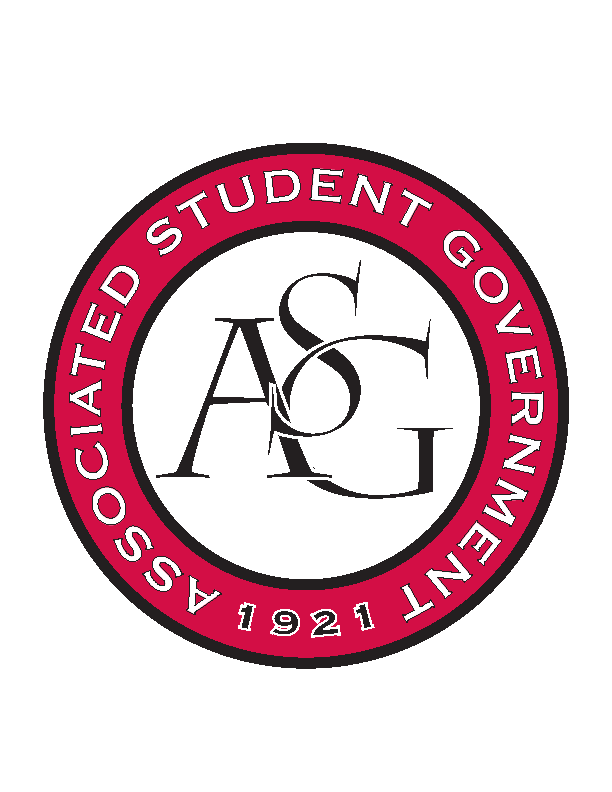 RSO Financial Affairs Meeting AgendaDecember 8th, 2016Call To Order (4:59)Roll CallAdam JonesCollins KiogothiColton SmithJacob StansellJalen HemphillMacarena ArcePaige OotonRamon SilveraStephanie GalenApproval of the Agenda(approved)Approval of the Minutes(approved)Appeal Audit ReportsOld BusinessSports Analytics Increased funding for a feeApproved (9-0)Alpha Epsilon DeltaApproved (5-4)New BusinessInformation Graduate Students Organization Price per head14 people in RSO and attendingexclusivityDeny (9-0)Black Graduate Student Organization Price per head overMake the event seem more open “for the black population” lineApproved (9-0)Bangladesh Student OrganizationCut flowers and Walmart gift cardFlowers cheaperEducational? How are they going to learn thingsApproved (9-0)AnnouncementsAdjournment (5:30)